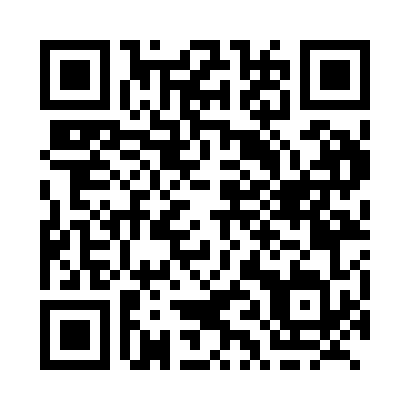 Prayer times for Brougham, Ontario, CanadaWed 1 May 2024 - Fri 31 May 2024High Latitude Method: Angle Based RulePrayer Calculation Method: Islamic Society of North AmericaAsar Calculation Method: HanafiPrayer times provided by https://www.salahtimes.comDateDayFajrSunriseDhuhrAsrMaghribIsha1Wed4:366:071:136:138:209:522Thu4:346:061:136:138:219:543Fri4:326:051:136:148:239:564Sat4:306:031:136:158:249:575Sun4:286:021:136:168:259:596Mon4:266:011:136:168:2610:017Tue4:255:591:136:178:2710:028Wed4:235:581:136:188:2810:049Thu4:215:571:136:188:2910:0610Fri4:195:561:136:198:3110:0711Sat4:185:541:136:208:3210:0912Sun4:165:531:136:208:3310:1013Mon4:145:521:136:218:3410:1214Tue4:135:511:136:228:3510:1415Wed4:115:501:136:228:3610:1516Thu4:105:491:136:238:3710:1717Fri4:085:481:136:238:3810:1918Sat4:075:471:136:248:3910:2019Sun4:055:461:136:258:4010:2220Mon4:045:451:136:258:4110:2321Tue4:025:441:136:268:4310:2522Wed4:015:431:136:268:4410:2623Thu3:595:421:136:278:4510:2824Fri3:585:421:136:288:4510:2925Sat3:575:411:136:288:4610:3126Sun3:565:401:146:298:4710:3227Mon3:555:391:146:298:4810:3428Tue3:535:391:146:308:4910:3529Wed3:525:381:146:308:5010:3630Thu3:515:381:146:318:5110:3831Fri3:505:371:146:318:5210:39